Министерство образования, науки и молодежной политики Краснодарского краяГосударственное бюджетное профессиональное образовательное учреждение Краснодарского края «ЕЙСКИЙ ПОЛИПРОФИЛЬНЫЙ КОЛЛЕДЖ»Технологическая карта урока математикиПодготовил:студент Ш-42 группы Паутов М.А. Дата проведения урока 31.01.2021г.Ейск, 2022 г.УМК: «Перспектива»Класс: 4Тема: «Умножение многозначного числа на однозначное»Тип урока: урок открытия нового знания.Цель урока: Познакомить учащихся с приёмом умножения многозначного числа на однозначное.Задачи: Обучающие: -Способствовать развитию умений  выполнять умножение многозначного числа на однозначное в столбик; -Вывести алгоритм письменного умножения многозначного числа на однозначное число; -Формировать положительное отношение к учёбе и своим знаниям.Развивающие: способствовать развитию математической речи, мыслительных процессов, внимания, памяти.Воспитательные: воспитывать культуру учебного труда, прививать интерес к урокам математики; создание благоприятной психологической обстановки для возможности раскрытия потенциала каждого ученика.Формируемые УУДЛичностные:1.уметь осознанно и внимательно читать задания;2. сохранять мотивацию к учебе;3. проявлять интерес к новому учебному материалу, развивать способность к самооценке;Регулятивные:1. адекватно воспринимать оценку учителя; 2. выдвигать свои гипотезы на основе учебного материала;3.осуществлять самоконтроль.Познавательные:1. навык письменного умножения на двузначное число:2. уметь разъяснить их содержание;3. понимать правило порядка выполнения действий.Коммуникативные: 1. слушать и понимать речь других;2. выражать свои мысли с достаточной полнотой и точностью; 3. допускать возможность различных точек зрения, стремиться понимать позицию собеседника.Оборудование: компьютер, интерактивная доска, презентация, памятки.УТВЕРЖДАЮРуководитель практики _________/____________«__» ______________2022г.ПРОВЕРЕНОУчитель начальных классов ______________/_______________«__» __________________2022г. Этап   урокаДеятельность учителяДеятельность учащихсяУУДМотивационный- Здравствуйте, ребята. Меня зовут Максим Александрович, и сегодня урок математики проведу у вас я.- Проверьте свою готовность к уроку. Если у вас хорошее настроение улыбнитесь мне, теперь поделитесь своим хорошим настроением с соседом и улыбнитесь ему. (В течение всего урока контролирую посадку и дисциплину учащихся)- Здравствуйте.К-2Р-1Л-1Актуализация и фиксирование индивидуального затруднения в пробных действиях - Откройте рабочие тетради, пропишите образцы цифр, отступите 4 клетки от домашней работы и запишите:31 января, классная работа.(в течение всего урока контролирую посадку и дисциплину учащихся.)-Какое у нас сегодня число?-Отступите одну клеточку вниз от кл. работы и пропишите число 31 всю строчку, через клеточку, очень красиво, соблюдая правила каллиграфии.Устный счетФронтальный опрос.1.Игра «Арифметическая мозаика».Я диктую выражение, а вы считаете и по поднятой руке отвечаете:- Найдите произведение чисел 9 и 8.- Найдите частное чисел 81 и 9.- Первый множитель 6, второй множитель 7. Чему равно произведение?- Увеличьте 2 в 8 раз.- Найдите произведение чисел 7 и 3.- Первый множитель 5, второй множитель 6. Определите произведение чисел.- Увеличьте 7 в 9 раз.-У вас возникли проблемы с этими выражениями?-Что вам помогло с нахождением этих выражений?Молодцы.2.Решите устно задачу на движение.-Мотоциклист двигался 20часов со скоростью 80 км/ч. Какое расстояние он преодолел?-Какой ответ?-Какой у тебя ответ?-А у тебя?-Каким действием находили?-Почему?-Были ли какие-либо трудности с решением данной задачи?-Что вам помогло с решение этой задачи?-А какая формула?-Хорошо, молодцы.Записывают число:31 января, классная работа.-31.Прописывают число 31.-72-9-42-16-21-30-63-Нет.-Нам помогли знания таблицы умножения-За 20  ч со скоростью 80 км/ч он пройдёт 1600 км.-Тоже 1600 км.-Тоже 1600 км.-Умножением-По формуле нахождения расстояния, зная время и скорость.-80*20=1600 км. Он пройдёт за 20 ч со скоростью 80 км/ч.-Нет.-Знания таблицы умножения, знания умножения двузначного числа на двузначное и знание формулы нахождения расстояния, зная время и скорость-S=v*tК-1Л-1,2Выявление места и причины затруднения, постановка учебной задачи - Ребята, обратите внимание на слайд. Найдите значение выражений.Вызываю 3 учеников к доске.-Решаем выражения в столбик. 3 у доски, остальные у себя в тетрадях.308х7129х7317658х7-  Все справились с  выражениями? Какое выражение  вызвало затруднение? Почему?- Появилась проблема, мы  не решали такие примеры.Чему будем учиться?Кто может сформулировать тему урока?-Какую цель вы поставите перед собой на уроке?
-Совершенно верно. Молодцы.-Подумайте, каким образом мы будем добывать новые знания умножения?Что нужно знать при выполнении любого действия? - Мы умеем умножать трёхзначные числа на однозначные, а как вы думаете, будет ли он отличаться, если будем умножать на 4,5 -значное число?- Значит, как будем умножать многозначные числа на однозначное число?×    308    
         7
   2156×    129
         7
     903× 317658
            7
 2223606С  выражениями справились не все.-Затруднение вызвало 3  выражение.-Мы не ещё не умножали многозначное число на однозначное.- Тема урока:умножение многозначного числа на однозначное.- Цель: Научиться умножать многозначное число на однозначное число.-Нужно знать алгоритм выполнения действия.- Не будет.- Будем умножать так же как и трёхзначные числа.Л1Р2К1,2П3Построение проекта выхода из затрудненияОбратите внимание, у вас на столах лежат памятки. Прочитайте про себя. Прочитаем вслух. Кто повторит алгоритм устно?1. Умножаю единицы2.Умножаю десятки3.Умножаю сотни 4.Умножаю единицы тысяч 5.Умножаю десятки тысяч 6.Умножаю сотни тысяч 7.Читаю ответ- Письменное умножение любого многозначного числа на однозначное число выполняется так же, как умножение трёхзначного числа на однозначное число: сначала умножают единицы, потом десятки, сотни и т. д.
(Вызываю учащегося к доске, остальные выполняют в тетради)- Найди задание 1 на странице 14 выражения, объясняя своё решение как в алгоритме.
 × 1243 
         5
   6215× 15708 
          2
  31416× 23814 
          7
166698× 304782 
            3
  914346-И так, подведем итог. Что мы делали?- Напомните алгоритм выполнения умножения.- Молодцы! Физминутка.Под веселые напевыПод веселые напевыПовернемся вправо, влево.Руки вверх! Руки вниз! Вверх!И снова наклонись!Вправо, влево головою!Руки вверх! Перед собою!Топни правою ногой!Вправо шаг.На месте стой!Топни левою ногой!Влево шаг!И снова стой.Повернись направо к другу.Правую дай руку другу.(Учитель выполняет движения вместе с учащимися)- Будем умножать, начиная с единиц: 3 умножить на 5 - получится 15, подписываем под единицами 5 и 1 десяток запоминаем. Умножаем десятки: 4 умножить на 5 - получится 20 и 1, которую запоминали 21 , подписываем 1 под десятками и 2 запоминаем. Умножаем сотни: 2 умножить на 5 - получится 10 сотен и 2 которую запоминали – это 1 тысяча и 2 сотни: 2 сотни подписываем под сотнями, а 1 тысячу запоминаем. Умножаем тысячи: 1 умножить на 5 - получится 5, да еще 1 тысяча: получится 6. Записываем 6 ниже. Получаем ответ: 6 215.-Умножали многозначное число на однозначное.1. Умножаю единицы2.Умножаю десятки3.Умножаю сотни 4.Умножаю единицы тысяч 5.Умножаю десятки тысяч 6.Умножаю сотни тысяч 7.Читаю ответЛ3П3К1Реализация построенного проекта-Далее. Стр. 15. задача №6. Прочитайте условие задачи про себя.Один читает вслух.-Как удобнее составить краткую запись?-Обратите внимание на таблицу на слайде, сейчас мы вместе её заполним.-Какие величины будут?-Соответственно, что это за задача?- Для начала обозначим 1 строку для первого маршрута, а 2 строку для второго маршрута.-Известно ли время?-Куда запишем?-Известно ли расстояние, которое он прошёл за 8 ч?-Куда запишем?-Известна ли нам скорость?-А что известно про скорость?-Как обозначим и куда запишем?-Хорошо, известно ли расстояние второго пути?-Куда запишем?-Что нужно узнать?-Как обозначим и куда запишем?-Сколько у нас вопросов в краткой записи?-Давайте подчеркнём главный вопрос задачи, чтобы не запутаться.-Повторите задачу по краткой записи.-Можем ответить на главный вопрос задачи?-Почему?-Можем её найти?-Каким действием?-Почему?-А теперь можем ответить на главный вопрос задачи?-Что нам нужно найти?-Каким действием мы будем находить время?-Почему?-Ответили на главный вопрос?-Во сколько действий решается эта задача?-Что находим 1 действием?-Что находим 2 действием?Решают самостоятельно.Один решает за доской-Все вычисления выполняем в столбик. Первые 3 тетради, которые быстрее выполнят, чем на доске, поносят тетрадь на оценку.Проверка первых 3 учащихся, которые быстрее выполнят, чем на доске, на оценку.Проверка и оценка учащегося работающего у доски-Хорошо, молодцы. Читают задачу про себя.Один читает вслух.-Составить таблицуСмотрят на слайд.-Скорость, время и расстояние.-Это задача на движение.-Время 8 ч - В столбик t под номером 1.-Да, за 8 ч он прошёл 416км-Столбик S под номер 1.-Нет.-Известно что первый и второй пути он ехал с одинаковой скорость.-Обозначим ? запишем в столбик v в 1 и 2,а потому что скорость одинаковая и по середине между ними запишем одинак. -Да, расстояние второго пути 832км-В столбик v под номером 2.- Время, за которое он пройдёт второй путь, то есть 832 км- Обозначим ? запишем в столбик t в 2 строку.-В краткой записи 3 вопроса.Подчеркивают главный вопрос задачи.Повторяют задачу по краткой записи.-Нет.-Мы не знаем скорость.-Да.-Делением.-По формуле v=S:t-Да.- Сколько времени нужно поезду, чтобы пройти путь 832км.-Делением.-По формуле t=S:v-Да-В 2 действия.-Найдём скорость поезда.-Найдём время нужное поезду, чтобы пройти путь 832км.1)416:8=52(км/ч) - v2)832:52=16(ч) – tОтвет:16ч должен идти поезд.Обобщение и закрепление с проговариванием во внешней речи-Откройте страницу 14, №2. Прочитайте 2 раза про себя-Известно сколько стоит куртка?-А шуба?-А что сказано по поводу шубы?-Что значит дороже?-Что нужно найти?-Можем ответить сразу на этот вопрос?-Почему?-А можем узнать стоимость шубы?-Каким действием?-Почему?-Теперь сможем найти стоимость куртки и шубы вместе-Каким действием?-Почему?-Мы ответили на главный вопрос?-Сколько действий  будет?-Что узнаем первым действием?-Что узнаем вторым действием?-Хорошо, один решает на доске, все остальные у себя в тетрадях. Все действия выполняем в столбик. Первые 3 тетради, которые быстрее выполнят, чем на доске, поносят тетрадь на оценку.Проверка первых 3 учащихся, которые быстрее выполнят, чем на доске, на оценку.Проверка и оценка учащегося работающего у доски-Хорошо, молодцы.Открывают учебник и читают задачу.-Да, 5260 р.-Нет.-Сказано, что шуба дороже куртки в 3 раза.-Больше.-Стоимость куртки и шубы вместе.-Нет.-Мы не знаем стоимость шубы?-Да.-Умножением.-Потому что в задаче сказано, в 3 раза больше.-Да.-Сложением.-Этим действием мы узнаем сколько вместе.-Да.-2 действия.-Сколько стоит шуба.-Сколько стоят шуба и куртка вместе.5260*3=15780(р.)-шуба15780+5260=21040(р.)Ответ: 21040 р. стоят шуба и куртка вместеЛ-1,2К-3П-3Самостоятельная работа с самопроверкой по эталону(Контролирую выполнения задания, оказываю индивидуальную помощь)-Найдите значение выражений самостоятельно.(Вызываю одного ученика решать за доской)5124*26*27423452*7Первые 3 тетради, которые быстрее выполнят, чем на доске, поносят тетрадь на оценку.Проверка первых 3 учащихся, которые быстрее выполнят, чем на доске, на оценку.Проверка и оценка учащегося работающего у доски-Хорошо, обратите внимание на слайд и проверьте правильность ваших выполненных заданий   Находят значение выражений самостоятельно.1)× 5124
            7
    102482) ×  274
           6
     16443) × 23452
              7
    164164Р-1Л-1,2Включение в систему знаний и повторение -Давайте подведём итоги урока. Что мы сегодня делали?-Напомните мне алгоритм умножения многозначного числа на однозначное число.- У кого возникли трудности?-С чем возникли трудности?-Откройте дневники и запишите задание на дом: стр. 15 упр. №5.-Мы умножали многозначное число на однозначное число.-Алгоритм выполнения умножения многозначного числа на однозначное число: 1. Умножаю единицы2.Умножаю десятки3.Умножаю сотни 4.Умножаю единицы тысяч 5.Умножаю десятки тысяч 6.Умножаю сотни тысяч 7.Читаю ответ.Отвечают на вопросы.Открыли дневники и записали домашнее задание.Л-1,3Рефлексия учебной деятельности-Подготовьте свои ладошки.-Если в течение урока у вас не возникало никаких затруднений, и всё было понятно – хлопните один раз.-А если возникли затруднения и есть вопросы – хлопните два раза.-До свидания!Анализируют свою работу на уроке.-До свидания!Р-2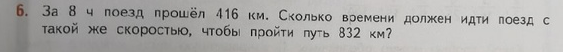 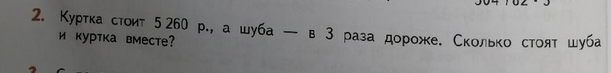 